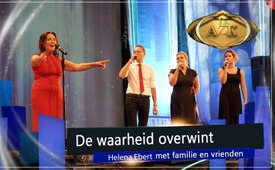 15. AZK: ♫ De waarheid overwint ♫ – Helena Ebert met familie en vrienden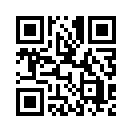 "De waarheid overwint, het land behoort tot de oprechte," is een regel uit Helena's lied "De waarheid overwint". Een lied dat aanmoedigt om op te staan, het hoofd en de stem voor vrijheid en rechtvaardigheid te verheffen. Een lied dat ons verbindt en ons het gevoel geeft dat in onze eenheid en liefde die explosieve kracht ligt die geen enkele machtige tegenstander zal kunnen weerstaan".De waarheid zal altijd dan overwinnen,
als onwaarheid haar bestrijdt.
Als alle daden zijn blootgelegd,
Dan komt het te voorschijn, wat men onderdrukt.
Hun angst verzet zich,
Hun ondergang is op handen.
Hun rechtspraak wordt tot hun eigen zaak – 
Zij leiden zichzelf voor!
Hoe meer men van ons afneemt, des te meer hebben wij.
Wegnemen leidt tot afstaan, aan het einde zijn zij leeg.
Wij heffen onze hoofden op voor de vrijheid en het recht!
Liefde, dat is ons wapen, wij haten alleen wat onrechtvaardig is.
Onze krachtbron is de éénheid, want in haar is alle kracht.
Iedere crisis is onze kans, synergie, die ons hulp verschaft.
Samen zijn wij groot,
Samen zijn wij klein.
Samen jong en oud,
Niets past daartussen in.
Hoe minder wij hebben,
Des te meer geven wij.
Hoe meer wij van onszelf geven,
Des te meer krijgen wij. 
Hoe meer bedreiging voor ons, des te standvastiger worden wij.
Jouw lot is ook mijn lot, dat is onze sieraad.
Wij spreken uit wat ons verbindt, nu gebeurt het tegendeel!
Alle harten snellen naar degene die recht en waarheid liefheeft!
De waarheid overwint, zij gaat als eerste door de finish,
Aan de oprechten behoort het land!
Zij spreken wijs en bezonnen, zijn draagkrachtig en constant!
Alle mensen worden ziende, het complot wordt doorzien!
Aan allen bescherming en leeuwenmoed, 
aan degenen die opstaan voor het land!
Nu wordt zichtbaar wat loopt: iedere misdaad wordt nu ontdekt!
Nu is het genoeg, beëindigd is hun loop!

En nu iedereen samen
Wij heffen onze hoofden op voor de vrijheid en het recht!
Liefde, dat is ons wapen, wij haten alleen wat onrechtvaardig is.
Onze krachtbron is de éénheid, want in haar is alle kracht.
Iedere crisis is onze kans, synergie, die ons hulp verschaft.
Wij spreken uit wat ons verbindt, nu gebeurt het tegendeel!
Alle harten snellen naar degene die recht en waarheid liefheeft!
De waarheid overwint, zij gaat als eerste door de finish,
Aan de oprechten behoort het land!
Zij spreken wijs en bezonnen, zijn draagkrachtig en constant!door he.Bronnen:https://www.anti-zensur.info/azk15/Dit zou u ook kunnen interesseren:#AZK - www.kla.tv/AZK-nlKla.TV – Het andere nieuws ... vrij – onafhankelijk – ongecensureerd ...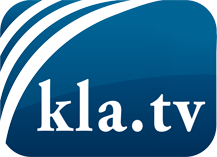 wat de media niet zouden moeten verzwijgen ...zelden gehoord van het volk, voor het volk ...nieuwsupdate elke 3 dagen vanaf 19:45 uur op www.kla.tv/nlHet is de moeite waard om het bij te houden!Gratis abonnement nieuwsbrief 2-wekelijks per E-Mail
verkrijgt u op: www.kla.tv/abo-nlKennisgeving:Tegenstemmen worden helaas steeds weer gecensureerd en onderdrukt. Zolang wij niet volgens de belangen en ideologieën van de kartelmedia journalistiek bedrijven, moeten wij er elk moment op bedacht zijn, dat er voorwendselen zullen worden gezocht om Kla.TV te blokkeren of te benadelen.Verbindt u daarom vandaag nog internetonafhankelijk met het netwerk!
Klickt u hier: www.kla.tv/vernetzung&lang=nlLicence:    Creative Commons-Licentie met naamgeving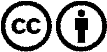 Verspreiding en herbewerking is met naamgeving gewenst! Het materiaal mag echter niet uit de context gehaald gepresenteerd worden.
Met openbaar geld (GEZ, ...) gefinancierde instituties is het gebruik hiervan zonder overleg verboden.Schendingen kunnen strafrechtelijk vervolgd worden.